               ИНН¹                                                                                                                           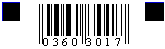                                               КПП¹             Стр.                                    Форма по КНД 1150001Уведомлениео переходе на упрощенную систему налогообложения (форма №26.2-1)Представляется в налоговый орган (код) В соответствии с положением статей 346.12 и 346.13 главы 26.2 Налогового кодекса Российской ФедерацииПереходит на упрощенную систему налогообложения    где: 1-с 1 января                                            года; 2-с даты постановки на налоговый учет³; 3-с  В качестве объекта налогообложения выбраны Год подачи уведомления о переходе на упрощенную систему налогообложения  Получено доходов за девять месяцев года подачи уведомления  Остаточная стоимость основных средств -на 1 октября года подачи уведомления составляет- На 1 странице с приложением подтверждающего документа или его копии6   на  листах  __________________________________________________                                      	                                                                       Заполняется работником налогового органа                                                                                                                                                   Данное уведомление представлено (код)    на 1 странице с     приложением      подтверждающего    документа     или его копии   на                листахДата представления уведомления   (фамилия, имя, отчество5 руководителя организации/                                 Зарегистрировано              представителя налогоплательщика)                                                               за №Номер контактного телефонаПодпись _________Дата                      м.п.                                 Наименование документа,	                                          __________________________                __________________                 подтверждающего полномочия представителя                                 (Фамилия, И.О. 5)                                                            (Подпись)1,2 – сведения, отмеченные сносками 1 и 2, не заполняются налогоплательщиками, имеющими соответствующий код признака налогоплательщика. В незаполненных строках уведомления  проставляется прочерк.3 – С даты постановки на учет вправе перейти только вновь созданные организации и вновь зарегистрированные индивидуальные предприниматели.4- С начала месяца текущего календарно года вправе перейти налогоплательщики, прекратившие применение системы налогообложения в виде единого налога на вмененный доход для отдельных видов деятельности (далее ЕНВД) в соответствии с законом субъекта Российской Федерации.*Код признака налогоплательщика:1- Организации и индивидуальные предприниматели, подающие уведомление одновременно с документами на государственную регистрацию;2- Вновь созданные организации и вновь зарегистрированные индивидуальные предприниматели, включая организации и индивидуальных предпринимателей, подающих уведомление одновременно с документами на государственную регистрацию, а также организации и индивидуальные предприниматели, которые перестали быть налогоплательщиками ЕНВД;3- Организации и индивидуальные предприниматели, переходящие с иных режимов налогообложения, за исключением  налогоплательщиков ЕНВД.5 – Отчество указывается при наличии6 – К уведомлению прилагается документ или его копия, подтверждающие полномочия представителя.---------------------00177461Обществосограниченнойответственностью«------------------------------»-----------------------------------------------------------------------------2------------2------------------------12-------------------------------------------------------Решение№1от30.07.2015--------------